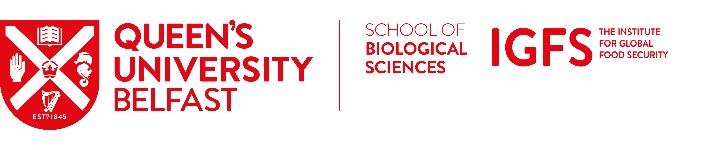 School of Biological Science, IGFS Visiting Student Application Process Overview